Консультация для родителей «Весенние прогулки»Вот и закончилась зима со своими морозами и холодами, наступиладолгожданная весна и всё изменилось:горячее солнце отогревает город,журчат весёлые ручейки. Само сердце радуется вместе с природой. Это чувство знакомо всем нам, и так хочется разделить его с самым дорогимчеловеком-своим ребёнком.Весной происходит очень много интересных изменений в природе, и будеточень полезно, если вы покажите их малышу. Остановитесь, взгляните на то, что окружает вас повсюду, и фантазия сама подскажет, как статьучастником всеобщей радостной суеты. Куда посмотреть, что поднять, к чему прислушаться. Это разовьёт в нём любознательность, фантазию, илюбовь к природе.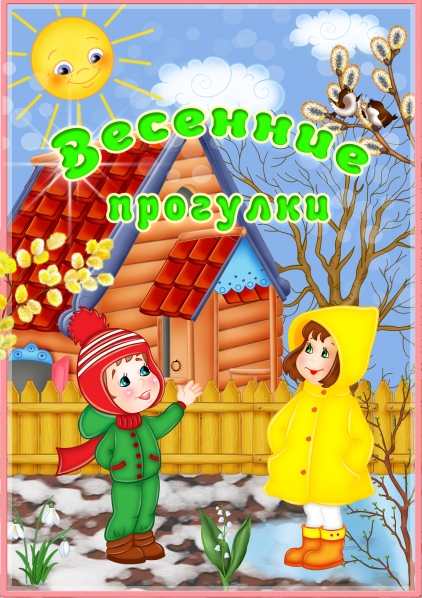 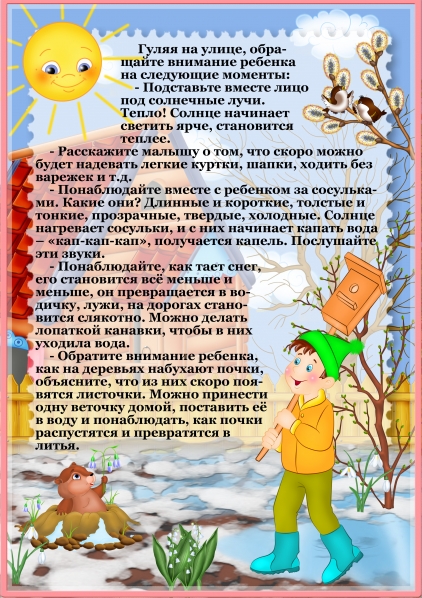 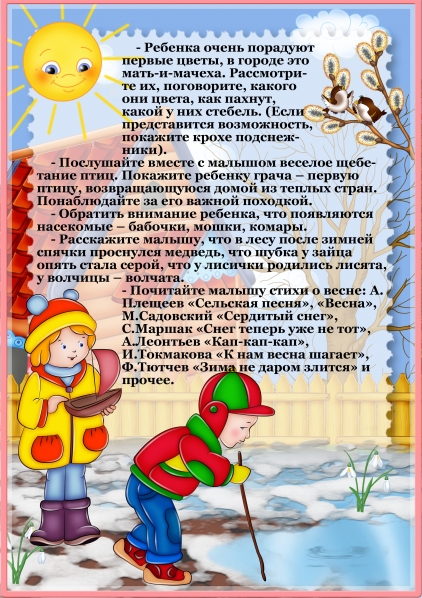 